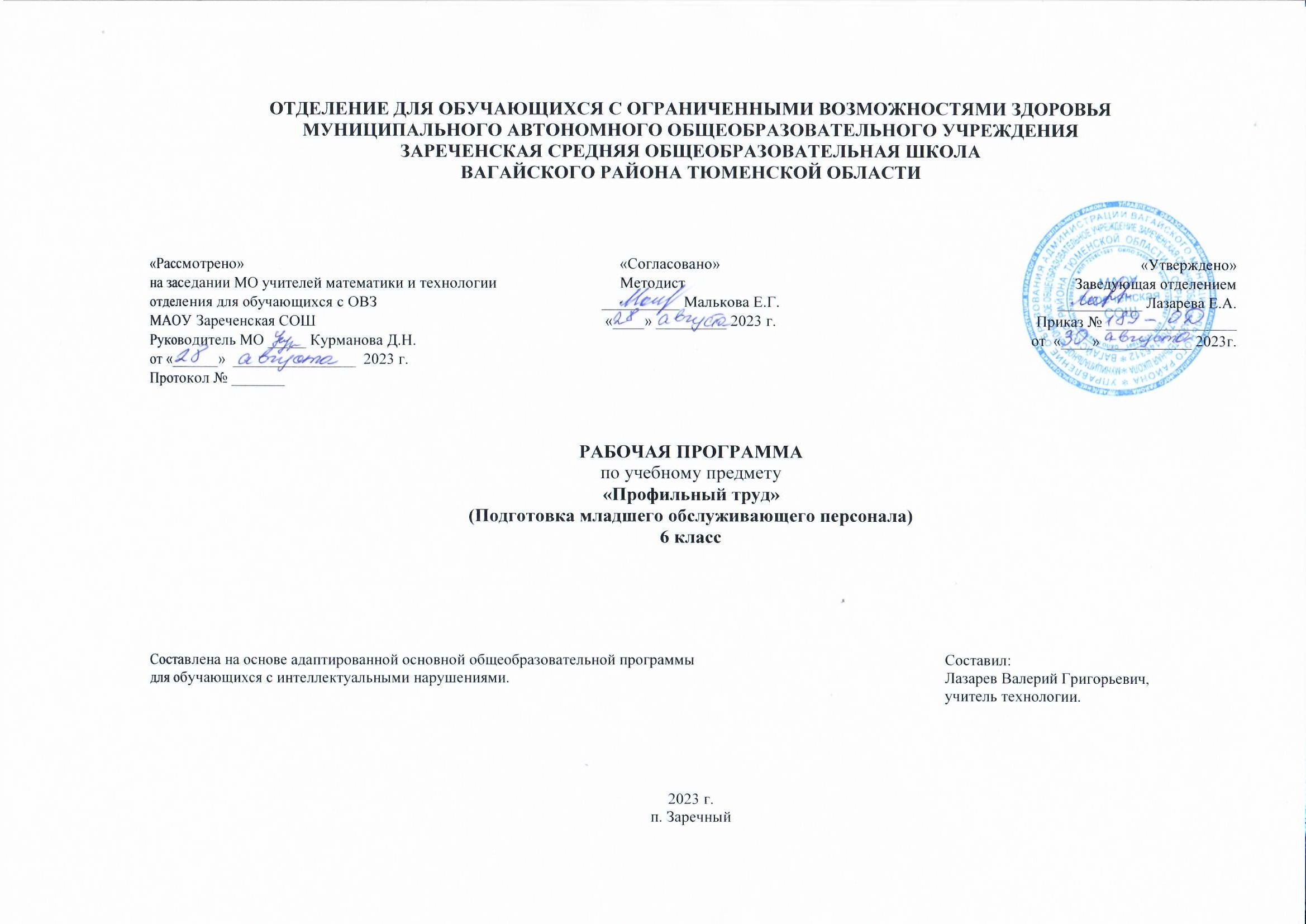 Пояснительная записка.Адаптированная рабочая программа по учебному предмету «Подготовка младшего обслуживающего персонала» 6 класс ФГОС образования обучающихся с интеллектуальными нарушениями разработана на основании следующих нормативно – правовых документов:1. Федеральный закон "Об образовании в Российской Федерации" от 29.12.2012 N 273-ФЗ.2.  Приказ Министерства образования и науки Российской Федерации от 19.12.2014 № 1599 "Об утверждении федерального государственного образовательного стандарта образования обучающихся с умственной отсталостью (интеллектуальными нарушениями)".      3. Учебный план отделения для обучающихся с ОВЗ МАОУ Зареченская СОШ.4. Адаптированная образовательная программа отделения для обучающихся с ОВЗ МАОУ Зареченская СОШ.Целью обучения по профилю «Подготовка младшего обслуживающего персонала» является формирование у учащихся необходимого объема профессиональных знаний, выработка общетрудовых умений и навыков, необходимых для обслуживания себя и близких, ведения домашнего хозяйства, а также подготовка учащихся к профессиям обслуживающего труда. Одной из основных задач является социальная адаптация и интеграция учащихся, практическая подготовка их к самостоятельной жизни и труду.2. Общая характеристика учебного предмета.Предметные результаты связаны с овладением обучающимися программным содержанием и характеризуют достижения обучающихся в усвоении знаний и умений, способность их применять в практической деятельности.Для оценки достижения возможных предметных результатов освоения программы используются  задания, разработанные дифференцированно с учетом особых образовательных потребностей (вариативность заданий заключается в варьировании сложности и объема учебного материала, способа предъявления, объема помощи при выполнении задания). При  этом  не  является  принципиально  важным,  насколько обучающийся продвигается в освоении учебного предмета, так как центральным результатом является появление значимых предпосылок учебной деятельности, одной из которых является способность ее осуществления не только под прямым и непосредственным руководством и контролем  учителя,  но  и  с  определенной  долей  самостоятельности  во взаимодействии с учителем и одноклассниками.  В целом оценка достижения обучающимися с умственной отсталостью (интеллектуальными  нарушениями)  предметных  результатов  должна базироваться  на  принципах  индивидуального  и  дифференцированного подходов. Усвоенные обучающимися даже незначительные по объему и элементарные по содержанию знания и умения должны выполнять коррекционно-развивающую  функцию,  поскольку  они  играют  определенную  роль  в становлении личности ученика и овладении им социальным опытом.  Оценка достижений предметных результатов производится путем установления среднего арифметического из двух оценок – оценка теоретических знаний  (что знает) и практических умений (что умеет). Используются два вида оценивания: текущее и итоговое. Текущее оценивание – наиболее гибкая проверка результатов обучения, которая сопутствует процессу становления умения и навыка, его основная  цель – анализ хода формирования БУД, формируемых на уроках «Профильного труда» (подготовка младшего обслуживающего персонала). Это даёт возможность участникам образовательного процесса своевременно отреагировать на недостатки, выявить их причины и принять необходимые меры к устранению. Результаты  овладения  знаниями по предмету  выявляются  в  ходе  выполнения обучающимися разных видов заданий, требующих верного решения: - по способу предъявления (устные,  практические);  - по  характеру  выполнения  (репродуктивные,  продуктивные, творческие). Самостоятельность выполнения заданий оценивается с позиции  наличия  или  отсутствия  помощи  и  ее  видов:  задание  выполнено полностью самостоятельно; выполнено по словесной инструкции; выполнено с опорой на образец; задание не выполнено при оказании различных видов помощи.Чем больше верно выполненных заданий к общему объему, тем выше показатель надежности полученных результатов, что дает основание оценивать их как «удовлетворительные», «хорошие», «отличные». Оценивание предметных результатов осуществляется с помощью цифровой отметки. При оценивании предметных достижений обучающихся используется пятибалльная система. Итоговая оценка знаний, умений и навыков выставляется за каждую учебную четверть и за год. Основанием для выставления итоговой оценки знаний служат результаты устного опроса, текущих и итоговых практических и творческих работ, наблюдений учителя за повседневной работой ученика. При  оценке  итоговых предметных  результатов  следует  из  всего  спектра  оценок  выбирать  такие, которые  стимулировали  бы  учебную  и  практическую  деятельность обучающегося,  оказывали  бы  положительное  влияние  на  формирование жизненных компетенций. 3.Место предмета в учебном плане.Учебный предмет «Профильный труд» (подготовка младшего обслуживающего персонала) входит в обязательную часть адаптированной основной образовательной программы для обучающихся с умственной отсталостью (интеллектуальными нарушениями) и реализуется в урочной деятельности в соответствии с санитарно-эпидемиологическими правилами и нормами.На реализацию программы по «Профильному труду» (подготовка младшего обслуживающего персонала) в 6 классе на 2021 -2022 учебный год  предусмотрено 102 часа, 3 часа  в неделю.4. Содержание учебного предмета.Вводное занятие.Техника безопасности и правила поведения на уроках труда.Работа на участке:- аллеи, дорожки, площадки около школы: расположение, назначение, правила ухода;- инвентарь для выполнения уборочных работ: виды, назначение, правила безопасности при работе;-  сгребание опавших листьев, удаление сорных растений;- подметание дорожек и площадок, переноска собранного мусора;- подготовка уборочного инвентаря к хранению, складирование инвентаря. Ежедневная уборка спального помещения:- пол, подоконник, отопительные радиаторы в спальне;- тряпка для уборки, требования к состоянию и хранению;- последовательность уборки;- протирка подоконников, радиаторов, радиаторных ниш, пола;- проверка результатов и качества работы.Работа с тканью:- фартук квадратной формы с завязками (из готового кроя);- ткани для изготовления, детали, швы, виды отделки;- наметывание подгибов, обработка срезов на швейной машине;- присоединение завязок, отделка фартука;- мягкая игрушка по выбору: ткани для изготовления мягких игрушек, их названия;- способ выполнения петельного стежка, выполнение петельного стежка на образце;- сметывание и соединение основных деталей готового кроя петельными стежками;- вывертывание и набивка игрушки ватой, присоединение дополнительных деталей. Устройство жилого помещения:- элементы строительной конструкции дома: стена, пол, потолок, дверной проем, оконный проем;- оборудование дома: плинтус, подоконник, оконная рама, отопительный радиатор, дверь;- изделия: аппликации «Жилая комната», «Прихожая», «Кухня», инструменты и материалы для выполнения аппликации;- выбор цветной бумаги, разметка, вырезание, расположение и приклеивание деталей на бумаге.Работа в столовой:- понятие о гигиене питания;- фаянсовая и стеклянная посуда;- столовые приборы и посуда из алюминия;- требования к работнику столовой: одежда, поведение;- правила подготовки стола к подаче пищи, эстетическое оформление стола;- правила безопасности при подаче пищи и уборке посуды;- сервировка стола, разноска пищи по столам, подача пищи;- уборка и протирка столов, пола. Ремонт постельного белья:- ремонт постельного белья по распоровшемуся шву. Ежедневная уборка помещения:- служебные помещения: учительская, методический кабинет, кабинет директора, класс, складские помещения;- порядок хранения и расположения вещей в помещении;- правила уборки в служебном помещении: протирка подоконников, отопительных радиаторов, столов, настольных светильников очистка мусорных корзин;- бытовой электропылесос: устройство, применение, пользование;- удаление пыли с помощью пылесоса, чистка уборочного инвентаря и уборка в специально отведенное место.Уход за мебелью:- школьная мебель: виды, назначение;- виды покрытия мебели, средства и правила ухода за мебелью в зависимости от покрытия;- удаление пыли с водостойкой и неводостойкой мебели;- уборка мягкой мебели;- применение пылесоса при обработке мягкой мебели.5.  Личностные и предметные результаты освоения учебного предмета.1) осознание себя как гражданина России; формирование чувства гордости за свою Родину;2) воспитание уважительного отношения к иному мнению, истории и культуре других народов;3) сформированность адекватных представлений о собственных возможностях, о насущно необходимом жизнеобеспечении;4) овладение начальными навыками адаптации в динамично изменяющемся и развивающемся мире;5) овладение социально-бытовыми навыками, используемыми в повседневной жизни;6) владение навыками коммуникации и принятыми нормами социального взаимодействия, в том числе владение вербальными и невербальными коммуникативными компетенциями, использование доступных информационных технологий для коммуникации;7) способность к осмыслению социального окружения, своего места в нем, принятие соответствующих возрасту ценностей и социальных ролей;8) принятие и освоение социальной роли обучающегося, проявление социально значимых мотивов учебной деятельности;9) сформированность навыков сотрудничества с взрослыми и сверстниками в разных социальных ситуациях;10) способность к осмыслению картины мира, ее временно-пространственной организации; формирование целостного, социально ориентированного взгляда на мир в его органичном единстве природной и социальной частей;11) воспитание эстетических потребностей, ценностей и чувств;12) развитие этических чувств, проявление доброжелательности, эмоционально-нравственной отзывчивости и взаимопомощи, проявление сопереживания к чувствам других людей;13) сформированность установки на безопасный, здоровый образ жизни, наличие мотивации к творческому труду, работе на результат, бережному отношению к материальным и духовным ценностям;14) проявление готовности к самостоятельной жизни.6. Календарно-тематическое планирование.7. Материально-техническое обеспечение.Учебно-методическое обеспечение рабочей программы:- учебник для специальных (коррекционных) образовательных учреждений VIII вида по курсу «Технология» А.Г. Галле, Е.Ю. Головинской. – Самара: Современные образовательные технологии, 2018 г.;- дидактический материал по главным темам курса;    Технические средства:     1.  Компьютер     2. Уборочный инвентарь№Тема урока.ЧасыДата проведенияДата проведения№Тема урока.Часыпланфакт1Техника безопасности на уроках труда.12Территория вокруг школы.13Инвентарь для уборочных работ.14Назначение уборочного инвентаря.15Приемы работы инвентарем.16Правила безопасности при уборке.17Сгребание опавших листьев.18Уборка листвы.19Подметание дорожек и площадок.110Переноска собранного мусора.111Подготовка инвентаря к хранению.112Складирование инвентаря.113Тряпка для  уборки. Ткань для тряпок.114Назначение тряпок и салфеток.115Техника безопасности при уборке помещений.116Последовательность уборки спальни.117ТБ при протирке подоконника.118Протирка подоконника.119ТБ при протирке радиатора.120Протирка отопительного радиатора.121Крепление тряпки на швабру.122Промывка тряпки во время работы.123Уборка спальни.124Итоговый тест за 1 четверть.125Фартук квадратной формы с завязками.126Ткань для изготовления фартука.127Детали фартука.128Швы для фартука.129Виды отделки фартука.130ТБ при работе с тканью.131Организация рабочего места.132Наметывание первого и второго подгиба.133Техника безопасности при работе на швейной машине.134Подготовка швейной машины к работе.135Виды машинных швов.136Обработка срезов на швейной машине.137Изготовление завязок на фартук.138Вкладывание и прострачивание завязок.139Уборка спальни.140Мягкая игрушка.141Ткани для мягкой игрушки.142Техника безопасности при работе.143Организация рабочего места.144Способ выполнения петельного стежка.145Выполнение петельных стежков на образце.146Этапы изготовления мягкой игрушки.147Соединение деталей готового кроя.148Итоговый тест за 2 четверть.149Элементы строительной конструкции.(стены, пол, потолок, дверной проем, оконный проем)150Оборудование дома (плинтус, подоконник, оконная рама, отопительный радиатор, дверь)151Инструменты и материалы для выполнения аппликации(цветная бумага, шаблон, карандаш, линейка, угольник, ножницы, клей)152Аппликация «Жилая комната»153Разметка деталей на бумаге.154Вырезание деталей.155Расположение и наклеивание деталей.156Аппликация «Прихожая»157Разметка деталей на бумаге.158Вырезание деталей.159Расположение и наклеивание деталей.160Аппликация «Кухня»161Разметка деталей на бумаге.162Вырезание деталей.163Расположение и наклеивание деталей.164Аппликация по выбору(«Жилая комната», «Кухня», «Прихожая»)165Школьная столовая.166Понятие о гигиене питания.167Фаянсовая и стеклянная посуда.168Алюминиевая посуда и приборы.169Требования к работнику столовой.170Сервировка стола.171Правила безопасности при подаче пищи.172Разноска пищи по столам.173Уборка и протирка столов.174Уборка пола столовой.175Виды ремонта белья.176Техника безопасности при работе с тканью.177Подготовка изделия к ремонту.178Итоговый тест за 3 четверть.179Виды служебных помещений(учительская,  классы, складские помещения школы)180Назначение служебных помещений.181Оборудование служебных помещений.182Порядок хранения, расположения вещей.183Правила уборки служебного помещения.184Бытовой электропылесос: устройство, назначение.185Техника безопасности при работе пылесосом.186Протирка подоконников, радиаторов отопления.187Протирка пола шваброй.188Протирка столов и настольных светильников.189Очистка мусорных корзин.190Удаление пыли пылесосом.191Уборка спального помещения.192Уборка школьной столовой.193Уборка служебных помещений.194Осмотр участка для вскапывания.195Значение глубины вскапывания почвы.196Требования к качеству вскапывания почвы.197Определение глубины вскапывания.198Вскапывание почвы. Выравнивание почвы граблями.199Вскапывание почвы. Выравнивание почвы граблями.1100Вскапывание почвы. Выравнивание почвы граблями.1101Вскапывание почвы. Выравнивание почвы граблями.1102Вскапывание почвы. Выравнивание почвы граблями.1103Вскапывание почвы. Выравнивание почвы граблями.1104Вскапывание почвы. Выравнивание почвы граблями.1105Вскапывание почвы. Выравнивание почвы граблями.1106Вскапывание почвы. Выравнивание почвы граблями.1107Формирование клумб.1108Формирование клумб.1109Формирование клумб.1110Формирование клумб.1111Формирование клумб.1112Формирование клумб.1113Высевание многолетних цветов.1114Высевание многолетних цветов.1115Высевание многолетних цветов.1116Высевание многолетних цветов.1117Полив и уход за посевами.1118Полив и уход за посевами.1119Полив и уход за посевами.1120Полив и уход за посевами.1121Полив и уход за посевами.1122Полив и уход за посевами.1123Полив и уход за посевами.1124Полив и уход за посевами.1125Полив и уход за посевами.1126Полив и уход за посевами.1127Повторение пройденных тем.1128Повторение пройденных тем.1129Повторение пройденных тем.1130Повторение пройденных тем.1131Повторение пройденных тем.1132Повторение пройденных тем.1133Повторение пройденных тем.1134Повторение пройденных тем.1135Повторение пройденных тем.1136Итоговый тест за учебный год.1